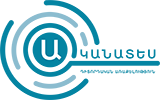 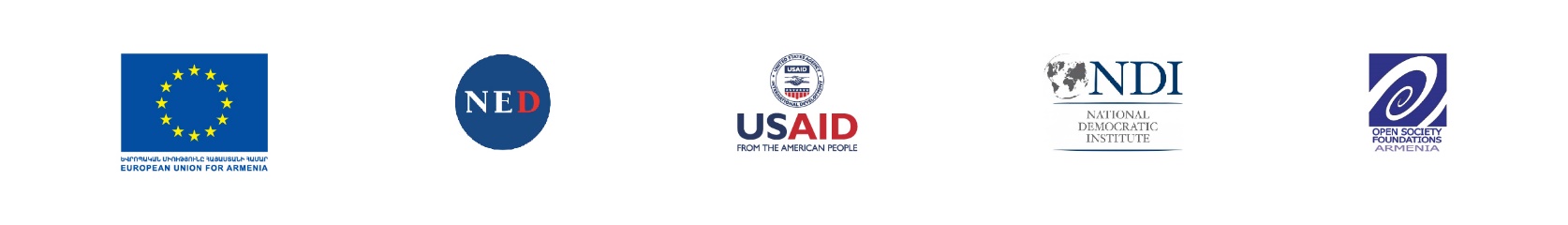 Հայաստանի Հանրապետության Ազգային ժողովի 2018 թվականի դեկտեմբերի 9-ի արտահերթ ընտրությունների դիտորդական առաքելությանԱՄՈՓԻՉ ԶԵԿՈՒՅՑԻ ՀԱՄԱՌՈՏԱԳԻՐ2018 թ. դեկտեմբերի 9-ի ՀՀ Ազգային ժողովի արտահերթ ընտրություններին «Ականատես» դիտորդական առաքելությունն իրականացրել է երկարաժամկետ և կարճաժամկետ դիտորդություն՝ ընտրությունների վերաբերյալ համապարփակ և համակարգված տեղեկատվության հավաքագրում ապահովելու նպատակով: Առաքելությունը գնահատել է նախընտրական, քվեարկության օրվա և հետընտրական գործընթացների համապատասխանությունը ՀՀ ընտրական օրենսդրությանը և միջազգային չափանիշներին, ինչպես նաև գործընթացների հնարավոր ռիսկերը ազատ, թափանցիկ և մրցակցային ընտրություններ անցկացնելու տեսանկյունից։ «Ականատես» դիտորդական առաքելության 35 երկարաժամկետ դիտորդներ 2018 թ. նոյեմբերի 5-ից մինչև դեկտեմբերի 23-ն ընկած ժամանակահատվածում դիտարկել են նախընտրական և հետընտրական գործընթացները հանրապետության բոլոր 38 տարածքային ընտրական հանձնաժողովների սպասարկման տարածքներում։ Կարճաժամկետ դիտորդության համար Հայաստանում առաջին անգամ համապետական ընտրությունների ընթացքում կիրառվել է ընտրանքի վրա հիմնված դիտորդության (sample-based observation) մեթոդաբանությունը, որի շնորհիվ ընտրված տեղամասերում դիտարկված քվեարկության պատկերն արտացոլում է հանրապետության ողջ տարածքում կայացած ընտրությունների ընդհանուր պատկերը: Քվեարկության օրն «Ականատեսն» իրականացրել է դիտորդություն Հայաստանի Հանրապետության տարածքում բաշխված 300 տեղամասային կենտրոններում (ընդհանուրի մոտ 15%-ը)՝ 575 դիտորդի ներգրավմամբ: Բացի այդ գործել է շրջիկ դիտորդների 52 խումբ, որոնք այցելել են 552 տեղամաս՝ դիտարկելով իրավիճակը դրանց ներսում և հարակից տարածքներում, կուսակցությունների և կուսակցությունների դաշինքների ընտրական շտաբների մոտակայքում: Սփյուռքում գտնվող մի խումբ կամավորների կողմից օրվա տարբեր ժամերին ստուգվել է 13 տարածքային ընտրական հանձնաժողովների սպասարկման տարածքների 500 տեղամասերի տեսանկարահանող սարքերի աշխատանքը՝ պարզելու, թե որքանով է տեսանելի քվեարկության սենյակը և գնահատելու տեսանկարահանման որակը:Քվեարկության արդյունքների ամփոփման փուլում 35 դիտորդ հսկել է 36 տարածքային ընտրական հանձնաժողովների աշխատանքը, մասնավորապես՝ հետևելով տեղամասերից պարկերի ստացման, արդյունքների աղյուսակավորման և քվեարկությանը մասնակցած ընտրողների ստորագրված ցուցակների սկանավորման գործընթացներին: Հետընտրական ժամանակահատվածում երկարաժամկետ դիտորդներն ուսումնասիրել են տարածքային ընտրական հանձնաժողովների աշխատանքները, արդյունքների վերահաշվարկի և ընտրական բողոքների քննության ընթացքը: Ի լրումն, նրանք իրականացրել են ընտրողների ցուցակների ստուգումներ՝ կատարելով այցելություններ խնդրահարույց հասցեներ:Ընտրական գործընթացներում արձանագրված էական խախտումների հիման վրա, ընդհանուր առմամբ, կազմվել և ներկայացվել է 26 դիմում տարածքային ընտրական հանձնաժողովներ, 20 դիմում-բողոք՝ ԿԸՀ, 16 հայցադիմում՝ ՀՀ Վարչական դատարան, 4  գործով` բողոքներ վերաքննիչ և վճռաբեկ դատարաններ, 4 գրավոր և բանավոր հաղորդում հանցագործության մասին՝ ՀՀ հատուկ քննչական ծառայություն և ՀՀ ոստիկանություն: Դիմումների-բողոքների մի մասի քննությունը դեռևս ընթացքի մեջ է:«Ականատես» դիտորդական առաքելության ընդհանուր գնահատականը 2018 թ. ՀՀ Ազգային ժողովի արտահերթ ընտրությունների վերաբերյալ ներկայացված է ստորև:Նախընտրական փուլ2018 թ. դեկտեմբերի 9-ի արտահերթ խորհրդարանական ընտրությունների  նախընտրական փուլն, ընդհանուր առմամբ, ընթացել է ազատ, մրցակցային և խաղաղ ընտրապայքարի պայմաններում, ինչն էապես տարբերվել է նախորդ տարիների համապետական ընտրությունների նույն ժամանակահատվածից: Ընտրական հանձնաժողովների աշխատանքները հիմնականում ընթացել են ՀՀ ընտրական օրենսգրքով սահմանված ընթացակարգերի համաձայն: Կենտրոնական ընտրական հանձնաժողովն (ԿԸՀ), ընդհանուր առմամբ, արդյունավետ է գործել և պատշաճ է իրականացրել օրենսդրությամբ սահմանված պարտականությունները։ ԿԸՀ-ի նիստերի ընթացքում, ըստ էության, տեղի չի ունեցել որևէ քննարկում, և բոլոր որոշումներն ընդունվել են միաձայն: Այս կառույցի գործունեությունը բավականին թափանցիկ է և հրապարակային, բայց կան որոշ տվյալների մատչելիության հետ կապված խնդիրներ, որոնք խոչընդոտում են հանրային վերահսկողությունը։ Տեղամասային ընտրական հանձնաժողովների վերապատրաստումը ԿԸՀ դասընթացավարների կողմից եղել է բավականին լավ որակի, սակայն առկա են եղել կազմակերպչական խնդիրներ, որոնք զգալիորեն նվազեցրել են վերապատրաստման արդյունավետությունը։ Կուսակցությունների (կուսակցությունների դաշինքների) գրանցման հետ կապված էական խնդիրներ չեն արձանագրվել:  Դիտորդների հավատարմագրման գործընթացը խիստ անկատար է և ստեղծում է ավելորդ բարդություններ և՛ ԿԸՀ-ի, և՛ դիտորդական առաքելությունների համար: Պատշաճ կարգեր նախատեսված չեն՝ ստուգելու հավատարմագրման դիմում ներկայացրած կազմակերպությունների գործունեությունը, ինչը հնարավորություն է տալիս ներգրավելու «կեղծ» և քաղաքական տեսանկյունից կողմնակալ դիտորդական առաքելությունների: Օտարերկրյա հասարակական կազմակերպությունների և միջազգային կազմակերպությունների դիտորդների հավատարմագրման գործընթացը պարունակում է հայեցողության լայն շրջանակների հետ կապված ռիսկեր։Տարածքային ընտրական հանձնաժողովների կազմն ու գործունեությունն, ընդհանուր առմամբ, համապատասխանել են օրենքով սահմանված պահանջներին: Այդուհանդերձ, այս հանձնաժողովների գործունեությունը խիստ անբավարար ու խնդրահարույց է՝ պայմանավորված պատշաճ աշխատանքի համար անհրաժեշտ միջոցների և գործիքների բացակայությամբ, ինչպես նաև հանձնաժողովների անդամների գիտելիքների և գործնական կարողությունների սահմանափակումներով։ Ընտրողների ցուցակները շարունակում են պարունակել հակասական և խնդրահարույց տվյալներ, որոնք հարցականի տակ են դնում դրանց ճշգրտությունը և օբյեկտիվությունը: Իրավասու մարմինները, մասնավորապես՝ ՀՀ ոստիկանությունը, պատշաճ աշխատանք չեն տանում ցուցակներում առկա թերությունները լիարժեք վերացնելու ուղղությամբ։ Նախընտրական քարոզչությունը  և դրա համար օրենսդրությամբ սահմանված ժամանակահատվածը օրենսդրորեն պատշաճ կարգավորված չեն, ինչը ստեղծում է լրջագույն ռիսկեր մրցակցության խաթարման և վարչական ռեսուրսի չարաշահման համար։ Կուսակցությունների (կուսակցությունների դաշինքների), ինչպես նաև թեկնածուների ընտրական շտաբները գործում են ոչ թափանցիկ, ինչը հիմնականում պայմանավորված է ինչպե՛ս օրենսդրական թերացումներով, այնպե՛ս էլ քաղաքական ուժերի պատասխանատվության ու հաշվետվողականության պակասով։ Նախընտրական քարոզչությունը պատշաճ չի վերահսկվում համապատասխան մարմինների կողմից: Քարոզչության կանոնները չպահպանելու համար պատասխանատվության շրջանակը սահմանափակ է կամ պարզապես չի կիրառվում։ Դիտարկման ընթացքում արձանագրված ընտրակաշառքի և «բարեգործության» դեպքերը եղել են դրվագային և չեն կրել համատարած բնույթ՝ ի տարբերություն նախորդ համապետական ընտրությունների: Զգալիորեն քիչ են արձանագրվել վարչական ռեսուրսի չարաշահման դեպքեր, սակայն առկա չէ տեղեկատվություն դրանց նկատմամբ իրավասու մարմինների կողմից հետամուտ լինելու վերաբերյալ: Նախընտրական քարոզչության ժամանակահատվածը բավականին թեժ էր բոլոր քաղաքական ուժերի համար, և գրանցվել են ատելության խոսքի մի շարք մտահոգիչ դրվագներ։ԱԺ ընտրություններին մասնակցող քաղաքական ուժերի կողմից իրականացվող նախընտրական քարոզչության ֆինանսավորումն, ընդհանուր առմամբ, բավականին ոչ թափանցիկ է և անվերահսկելի: Գործնականում չեն հայտարարագրվում կուսակցությունների գույքի և եկամուտների աղբյուրները: Օրենքով հրապարակման ենթակա չեն թեկնածուների գույքի և եկամուտների հայտարարագրերը: Նախընտրական հիմնադրամի մանրամասն հայտարարագրման ենթակա ծախսերի շրջանակը լիարժեք չի արտացոլում նախընտրական քարոզչության ընթացքում կատարված հիմնական ծախսերը։ ԱԺ-ի ընտրություններին մասնակցող կուսակցությունների տարածքային ցուցակներում ներառված թեկնածուների կողմից նախընտրական հիմնադրամի բացում օրենքով չի նախատեսվում: Ընտրական օրենսգիրքը չի կարգավորում նաև նախընտրական քարոզչության երրորդ կողմի ֆինանսավորումը: Կուսակցությունները (կուսակցությունների դաշինքները) հայտարարագրերում հիմնականում չեն լրացնում հիմնադրամի միջոցներից կատարված և հայտարարագրման ոչ ենթակա ծախսերի ընդհանուր չափը: Օրենքով սահմանված չէ նվիրատուների անունները հայտարարագրելու պահանջ: Հայտարարագրերում հստակ սահմանված չէ ձեռք բերված ապրանքների և ծառայությունների դասակարգումը: Նախընտրական քարոզչության ֆինանսավորման և ծախսերի օրինականության նկատմամբ պատշաճ վերահսկողություն չի իրականացվում, իսկ օրենքով նախատեսված պատասխանատվությունը համարժեք չէ։ Նախընտրական քարոզչության ժամանակահատվածում ներկայացված դիմում-բողոքներն, ընդհանուր առմամբ, պատշաճ ընթացք են ստացել ԿԸՀ-ի կողմից: Քվեարկության օրՔվեարկության օրն անցել է սահուն, հանձնաժողովների անդամները հիմնականում գործել են ընտրական ընթացակարգերին համապատասխան: Քվեարկության փուլում արձանագրվել են մի շարք էական խախտումներ, սակայն, ի տարբերություն նախորդ տարիների և, մասնավորապես, 2017 թ. խորհրդարանական ընտրությունների, այս ընտրություններում խախտումները համատարած չեն եղել և չեն կրել համակարգված բնույթ: Դրանք հիմնականում եղել են դրվագային և շատ դեպքերում պայմանավորված են եղել ընտրական գործընթացի մասնակիցների անձնական նախաձեռնությամբ, ընթացակարգերի վերաբերյալ ոչ բավարար գիտելիքներով և գործնական կարողությունների պակասով։  Քվեարկության նախապատրաստման փուլը հիմնականում անցել է հանդարտ և համապատասխանել է սահմանված ընթացակարգերին՝ բացառությամբ մի քանի խախտումների: Դիտորդների մոտ խնդիրներ չեն ծագել տեղամասեր մուտք գործելու առնչությամբ:Համընդհանուր և լրջագույն խնդիր է տեղամասային կենտրոնների մոտ կեսի հասանելի չլինելը սահմանափակ ֆիզիկական հնարավորություններ ունեցող ընտրողների համար: Շարունակել են տեղ գտնել քվեարկության սենյակի կահավորման հետ կապված խնդիրներ: Տեխնիկական սարքավորումների հետ կապված էական խնդիրներ հիմնականում չեն արձանագրվել: Նախապատրաստական փուլում տեղամասային հանձնաժողովների աշխատանքները հիմնականում անցկացվել են քվորումի առկայության պայմաններում, բացառությամբ մի քանի տեղամասի: Դիտարկված տեղամասերի մեծամասնությունը բացվել է ժամանակին:Քվեարկությունն ամբողջ հանրապետությունում, ընդհանուր առմամբ, ընթացել է խաղաղ և եղել օրենքին համահունչ։ Սպառնալիքի և ճնշման դեպքեր արձանագրվել են 3 տեղամասում: Տեղամասում ներկա գտնվելու իրավունք ունեցող անձանց իրավունքների իրացման առումով էական խնդիրներ հիմնականում չեն արձանագրվել։ Հանձնաժողովները հիմնականում հետևել են վիճակահանության և հերթափոխի կանոններին: Բացահայտվել են ընտրողի անվան դիմաց ստորագրության առկայության մի շարք դեպքեր: Ընտրողների նույնականացման հետ կապված լուրջ խնդիրներ չեն արձանագրվել։ Քվեարկության գաղտնիությունը հիմնականում հարգվել է, թեև գրանցվել են մի շարք դեպքեր, երբ ընտրողներն իրենք են բացահայտել իրենց քվեարկությունը կամ քվեարկել են ընտանիքներով: Մի քանի տեղամասերում արձանագրվել են ընտրողների ուղղորդման դեպքեր, հիմնականում՝ ընտրությունների մասնակցող կուսակցությունների (կուսակցությունների դաշինքների) վստահված անձանց կողմից։ Տեղամասերի մեծ մասում պահպանվել են ընտրողներին օգնելու սահմանված ընթացակարգերը: Կողմնակի անձանց ներկայություն նկատվել է սակավաթիվ տեղամասերում: Տեղամասերի մեծ մասը փակվել է ժամանակին:Քվեարկության արդյունքների ամփոփման գործընթացները հիմնականում համապատասխանել են օրենքով սահմանված պահանջներին: Տեղամասերի մեծ մասում ամփոփման և հաշվարկի ընթացակարգերն անցել են խաղաղ: Արդյունքների ամփոփման փուլի մասնակիցներին հիմնականում, մի քանի բացառությամբ, տրամադրվել են քվեարկության արդյունքների արձանագրության քաղվածքն ու մասնակցության մասին տեղեկանքը: Կողմնակի անձանց ներկայություն նկատվել է միայն մի քանի տեղամասում: Շրջիկ դիտորդների դիտարկումները ևս ցույց են տվել, որ քվեարկության ընթացքը եղել է հիմնականում սահուն և համապատասխանել է օրենքով սահմանված պահանջներին: Դիտարկված դրվագային խախտումները դրսևորվել են մեքենաների ու մարդկանց կուտակումների, անօրինական քարոզչության, ընտրողների ուղղորդման և սպառնալիքների միջոցով: Տեղամասային ընտրական հանձնաժողովների աշխատանքը դիտորդների կողմից, ընդհանուր առմամբ գնահատվել է դրական, սակայն նկատվել են մի շարք խնդիրներ: Տեղամասերի մեծ մասում մարդկանց կամ մեքենաների կուտակումներ կամ հասարակական կարգի խախտումներ չեն նկատվել, իսկ նկատվելու դեպքում արժանացել են պատշաճ արձագանքի ոստիկանության կողմից:«Ականատես» դիտորդական առաքելության դիտորդները քվեարկության օրվա բոլոր փուլերի դիտարկումների արդյունքում 50 տեղամասում արձանագրել են 63 էական խախտում, որոնք կարող էին ազդեցություն ունենալ ընտրությունների արդյունքների վրա: Քվեարկության օրը տեղամասերում տեղադրված տեսանկարահանող և հեռարձակող սարքերը մեծ մասամբ աշխատել են անխափան: Հետընտրական փուլՏարածքային ընտրական հանձնաժողովների աշխատանքն, ընդհանուր առմամբ, գնահատվել է բավարար` բացառությամբ բողոքարկման գործընթացի: Ընտրատեղամասերից քվեարկության պարագաների ստացման և տվյալների աղյուսակավորման գործընթացները հիմնականում ընթացել են սահուն և հանդարտ, սակայն մի քանի հանձնաժողովում արձանագրվել են խնդիրներ: Ընտրողների կողմից ստորագրված ցուցակների սկանավորման գործընթացը հիմնականում ընթացել է նորմալ: Քվեարկության արդյունքների վերահաշվարկն, ընդհանուր առմամբ, ընթացել է օրենքով սահմանված կարգով՝ մի քանի բացառություններով: ԲողոքարկումՆախընտրական ժամանակահատվածում «Ականատես»-ի կողմից ներկայացված  դիմումներն, ընդհանուր առմամբ, բավարար ընթացք են ստացել ԿԸՀ կողմից: Քվեարկության օրվա գործընթացներին առնչվող բողոքները պատշաճ չեն քննվել տարածքային ընտրական հանձնաժողովների և ԿԸՀ կողմից: «Ականատես»-ի կողմից, ընդհանուր առմամբ, ներկայացվել է 26 դիմում տարածքային ընտրական հանձնաժողովներ, 16 դիմում-բողոք՝ ԿԸՀ, 16 հայցադիմում՝ ՀՀ Վարչական դատարան, որի որոշումները 4 գործերով բողոքարկվել են վերադաս դատական ատյաններ, 2 գրավոր հաղորդում հանցագործության մասին՝ ՀՀ հատուկ քննչական ծառայություն և 2 բանավոր հաղորդում՝ ՀՀ ոստիկանություն: Դիտորդական կազմակերպություններն ընտրական հանձնաժողովների կողմից չեն ճանաչվել որպես դիմումը ներկայացնելու իրավունք ունեցող սուբյեկտ, թեև նրանց ներկայացրած առանձին խախտումների առնչությամբ ձեռնարկվել են միջոցներ: Առաջարկություններ2018թ. դեկտեմբերի 9-ի արտահերթ խորհրդարանական ընտրությունների դիտարկման շնորհիվ բացահայտված խնդիրների վերլուծության արդյունքում «Ականատես» դիտորդական առաքելությունն առաջարկում է վերանայել ընտրական օրենսդրությունը, ինչպես նաև ընտրությունների կազմակերպման և անցկացման պրակտիկան ու մոտեցումները, որի շրջանակներում հարկավոր է`ապահովել ընտրական գործընթացների և դրանց առնչվող տվյալների լիարժեք թափանցիկությունն և հասանելիությունը ԿԸՀ կայքում.կատարելագործել տարածքային ընտրական հանձնաժողովների տեխնիկական և այլ պայմաններն ու հնարավորությունները՝ երաշխավորելու պրոֆեսիոնալ աշխատանք, թափանցիկություն և արդյունավետություն.ձեռնարկել քայլեր` բարելավելու տեղամասային հանձնաժողովների աշխատանքի որակը, ինչպես նաև դրանց պատասխանատվությունը հանրության առջև.ճշգրտել և առավել օբյեկտիվ դարձնել ընտրողների ցուցակները, ինչպես նաև ապահովել դրանց նկատմամբ վերահսկողությունը.ապահովել նախընտրական քարոզչության կանոնների խախտումների կանխարգելում, դրանց նկատմամբ պատշաճ վերահսկողություն և պատասխանատվություն.սահմանել վարչական ռեսուրսի և դրա չարաշահման եզրույթները, ինչպես նաև հնարավորինս հստակեցնել ընտրական ողջ գործընթացում վարչական ռեսուրսների օրինական օգտագործման ու չարաշահման սահմանագիծը, խստացնել վարչական ռեսուրսի օգտագործումը սահմանափակող օրենսդրական կարգավորումները, սահմանել համարժեք պատասխանատվության միջոցներ.վերացնել կուսակցությունների (կուսակցությունների դաշինքների) տարածքային ցուցակների ինստիտուտը և դրանց առնչվող խնդիրները, հայտարարագրել նախընտրական շտաբների գործունեության և միջոցառումների հետ կապված բոլոր ծախսերը, կանխել կամ կարգավորել երրորդ կողմի ֆինանսավորման հետ կապված հարցերը, ապահովել ԶԼՄ-ների իրական սեփականատերերի և ֆինանսավորման թափանցիկությունը.ՎՎԾ-ին ապահովել պատշաճ ռեսուրսներով և գործիքակազմով՝ լիարժեքորեն վերահսկելու կուսակցությունների ֆինանսական գործունեությունը.պարզեցնել դիտորդների հավատարմագրման համակարգը, ձեռնարկել միջոցներ բացառելու կամ անվավեր ճանաչելու քաղաքականապես կողմնակալ դիտորդական առաքելությունների հավատարմագրումը, հստակեցնել միջազգային կազմակերպությունների կամ օտարերկրյա դիտորդական կազմակերպությունների հավատարմագրման ընթացակարգերը. վերանայել ՀՀ ընտրական օրենսգրքով սահմանված՝ դիտորդների և ԶԼՄ ներկայացուցիչների իրավունքները սահմանափակող կարգավորումները, նրանց տեղամասից դուրս հրավիրելու հնարավորությունը սահմանափակել բացառապես նրանց կողմից քաղաքականապես կողմնակալ վարքագիծ դրսևորելու դեպքերով, վերացնել դիտորդների և ԶԼՄ ներկայացուցիչների թվաքանակին առնչվող սահմանափակումների կիրառման հետ կապված խտրական կարգավորումները․ապահովել գրանցամատյանում հանձնաժողովի անդամի, վստահված անձի և դիտորդի գնահատականն արձանագրելու պահանջի իրավունքի իրականացումը քվեարկության օրվա ողջ գործընթացի և տարածքային ընտրական հանձնաժողովներում տեղի ունեցող գործընթացների համար.ապահովել քվեարկության օրվա տեսագրությունների հասանելիությունը ԿԸՀ կայքում քվեարկությունից հետո առնվազն մինչև ընտրությունների արդյունքների վերաբերյալ որոշման վիճարկման համար սահմանված ժամկետի ավարտը և տեսանկարահանող սարքերը փոխարինել տեսաձայնագրող սարքերով.օրենքով ճանաչել դիտորդական կազմակերպությունների արդարադատության մատչելիությունը դիտորդների սուբյեկտիվ իրավունքների խախտումների, և ընտրական գործընթացներում օբյեկտիվ ընտրական իրավունքի խախտումների վերաբերյալ գործերով, վերանայել բողոքարկման ժամկետներն ու ընթացակարգերը:«Ականատես»-ը կարևորում է Ընտրական օրենսգրքի մշակման գործընթացի ներառականությունը և բոլոր շահագրգիռ կողմերի կարծիքներն ու առաջարկությունները քննարկման առարկա դարձնելու և լավագույն լուծումներին հանգելուն միտված մեխանիզմների ու ջանքերի գործադրումը: